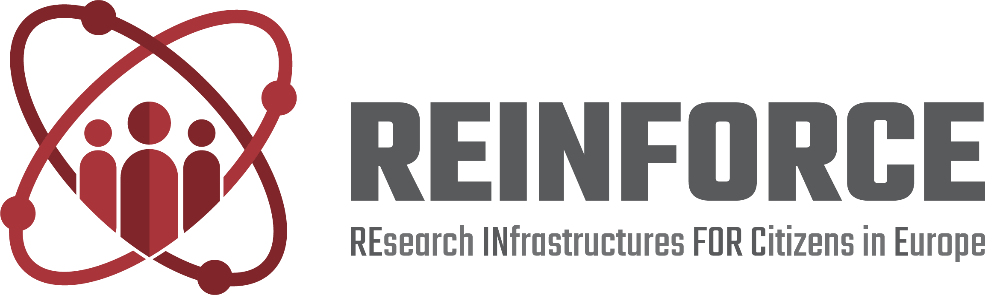 Versioning and contribution historyDeliverable AbstractThe dissemination of REINFORCE’ outputs has two major objectives: making the knowledge developed throughout the project available to the widest audience (public disclosure of project results), enhancing its exploitation potential (more stakeholders involved in the process).Communication activities ensures that diverse actors and stakeholders are continuously engaged in a two-way dialogue with the project at a local, national and EU level with the aim of raising awareness of citizen science and design among a broad segment of the public who currently does not identify them as a source of value. DisclaimerThis document contains information which is proprietary to the REINFORCE Consortium. Neither this document nor the information contained herein shall be used, duplicated or communicated by any means to a third party, in whole or parts, except with the prior consent of the REINFORCE Consortium.Table of ContentsList of FiguresFIGURE 1 – LOGO	7FIGURE 2 – DELIVERABLE TEMPLATE	8FIGURE 3 – PPT TEMPLATE	8FIGURE 4 – LANDING PAGE	10FIGURE 5 – REINFORCE TWITTER ACCOUNT	11FIGURE 6 – REINFORCE LINKEDIN ACCOUNT	12FIGURE 7 – REINFORCE FACEBOOK ACCOUNT	12FIGURE 8 – EXAMPLE OF LINKEDIN POST	15FIGURE 9 – EXAMPLE OF FACEBOOK POST	16FIGURE 10 – POSTER	17FIGURE 11 – ROLL-UP BANNER	18FIGURE 12 – FLYER COVER AND BACK COVER	19FIGURE 13 – BROCHURE	20FIGURE 14 – PRESS RELEASE	20FIGURE 15 – NEWSLETTER TEMPLATE	21List of TablesTABLE 1 – EXAMPLES OF TWEETS	13TABLE 2 – VIDEOS	22TABLE 3 – LIST OF EVENTS	22TERMINOLOGYIntroductionDissemination and promotional activities are fundamental actions for a new project like REINFORCE, expected to be carried out through a broad spectrum of initiatives with a view to keep the entire community made of Stakeholders, Scientific Researchers and citizens abreast of the current project results and developments. The strategy includes both online and offline tools to maximise the reach of the project both on Digital and mainstream channels.This Deliverable is completely aligned with D10.1 “Plan for the Communication and Dissemination of Results”, a comprehensive plan outlining the REINFORCE’s dissemination and communication strategy, planning activities and measurements criteria to be released in M4.This document enumerates and describes exhaustively the list of the Branding and Visual Identity items, printed material (flyers, posters, brochures, Roll-Up Banners), video interviews, and Social Media channels which ensure a valuable source of information on the principal characteristic of the project and its demonstrators. Dissemination MaterialBranding and logoThe first way to “communicate” the project is the identification of the project logo. In REINFORCE, the logo is represented by a graphic item, the title of the project and the meaning of the acronym.A consistent visual identity will be used for all communication and dissemination activities. Templates for external communication and documents will be also provided (see Figures 2 and 3)As a result of this homogeneous and solid Branding strategy, the project aims at achieving the following outcomes:More effective memorisation and visual identificationGuarantee a seamless presence across various online and offline formatsImproved recognition across a Citizens Science-oriented audienceStrengthened loyalty and trust from the audienceSustain the overall message that REINFORCE wants to conveyInformation of EU funding will always be present by a prominently displayed EU emblem and the text suggested in the Grant Agreement: “The REINFORCE project has received funding from the European Union’s Horizon 2020 project call H2020-SwafS-2018-2020 funded project Grant Agreement no. 872859”. Furthermore, it will be disclaimed, that the content does not represent the opinion of the European Commission and the European Commission is not responsible for any use that might be made of such content.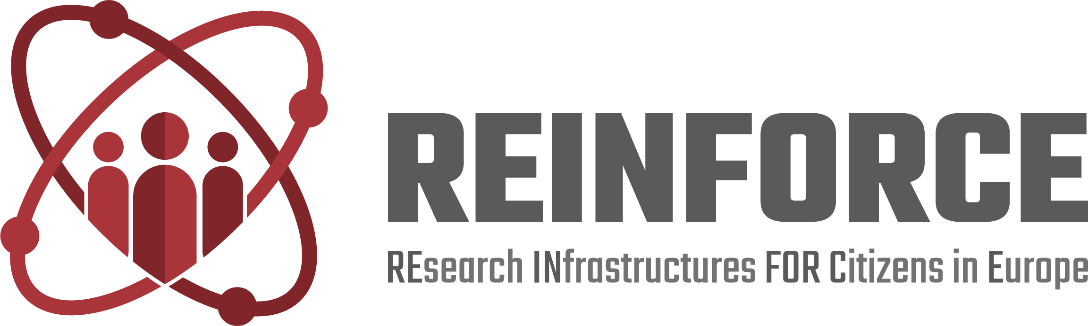 FIGURE 1 – LOGO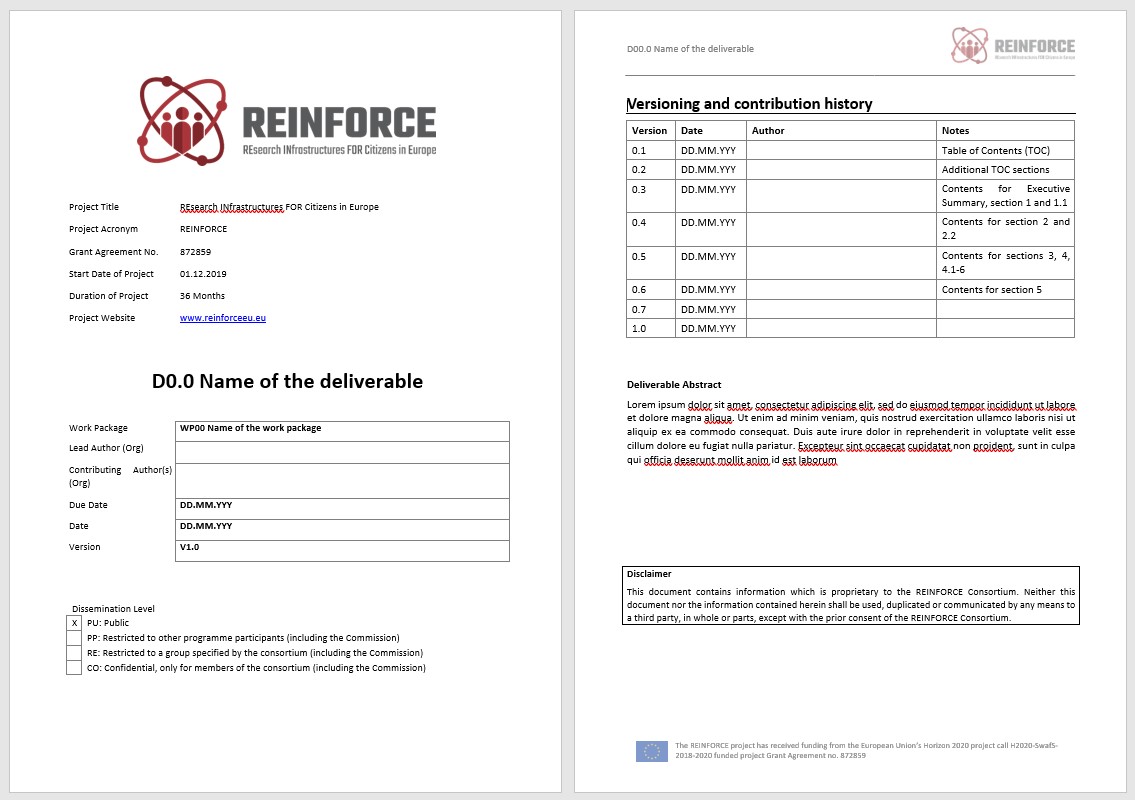 FIGURE 2 – DELIVERABLE TEMPLATE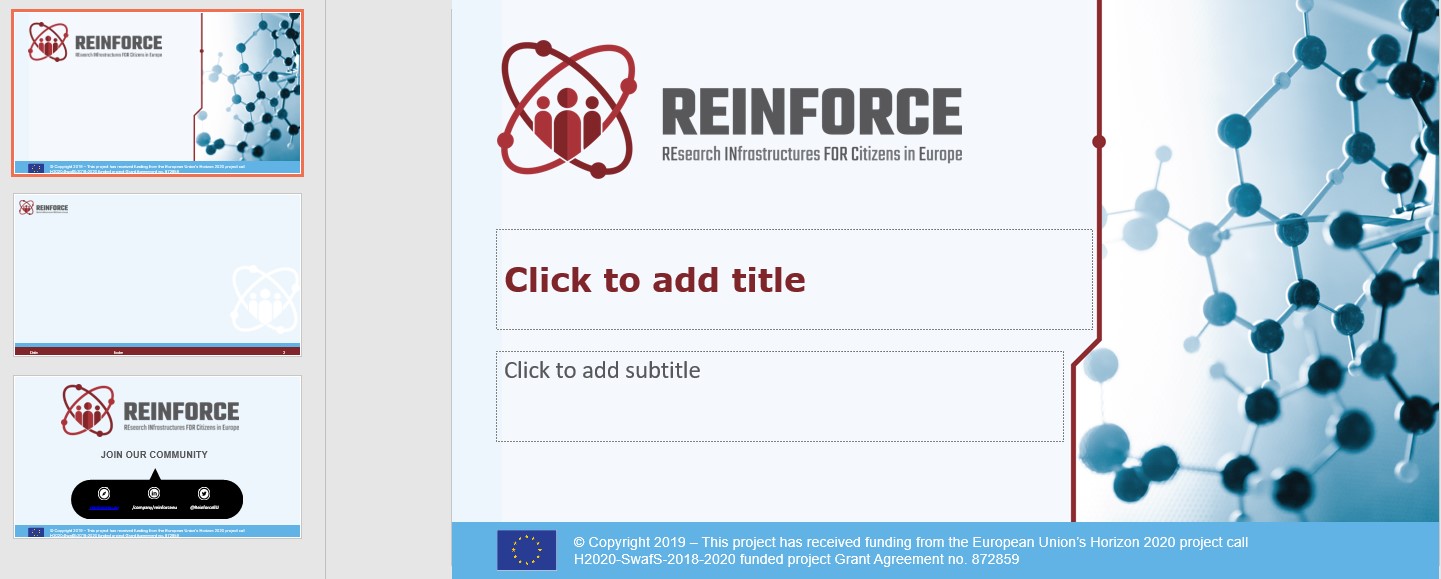 FIGURE 3 – PPT TEMPLATELanding page and websiteAs of December 2019 (M1), REINFORCE project has its own landing page, available at the following address: www.reinforceeu.euThe landing page includes six sections, listing the goals, the demonstrators, the impacts, the partners, a contact form and a news section which is updated weekly.Before the official release of a fully-fledged website, the Landing Page will allow to:Showcase with clarity the most important attributes of the projectSpeak to a broad audience and make a preliminary segmentationStart a Database by collecting profiled information on users who joined the platformKeep the community informed on the main developments of the project in its first phaseThe full roll-out of the Website is expected to be completed by M6 of the project.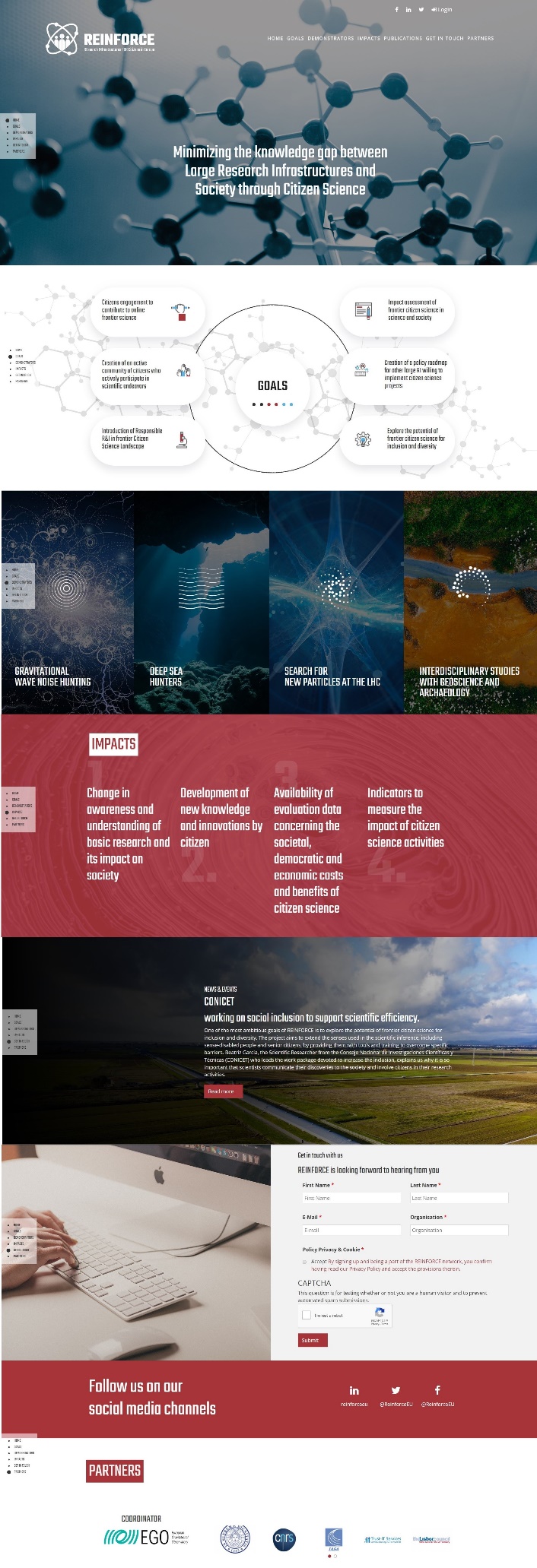 FIGURE 4 – LANDING PAGESocial mediaThree Social Media channels (Twitter, LinkedIn and Facebook) have been set up in M1 as a key-ingredient for the REINFORCE Digital strategy, with full alignment with the abovementioned visual and branding Identity.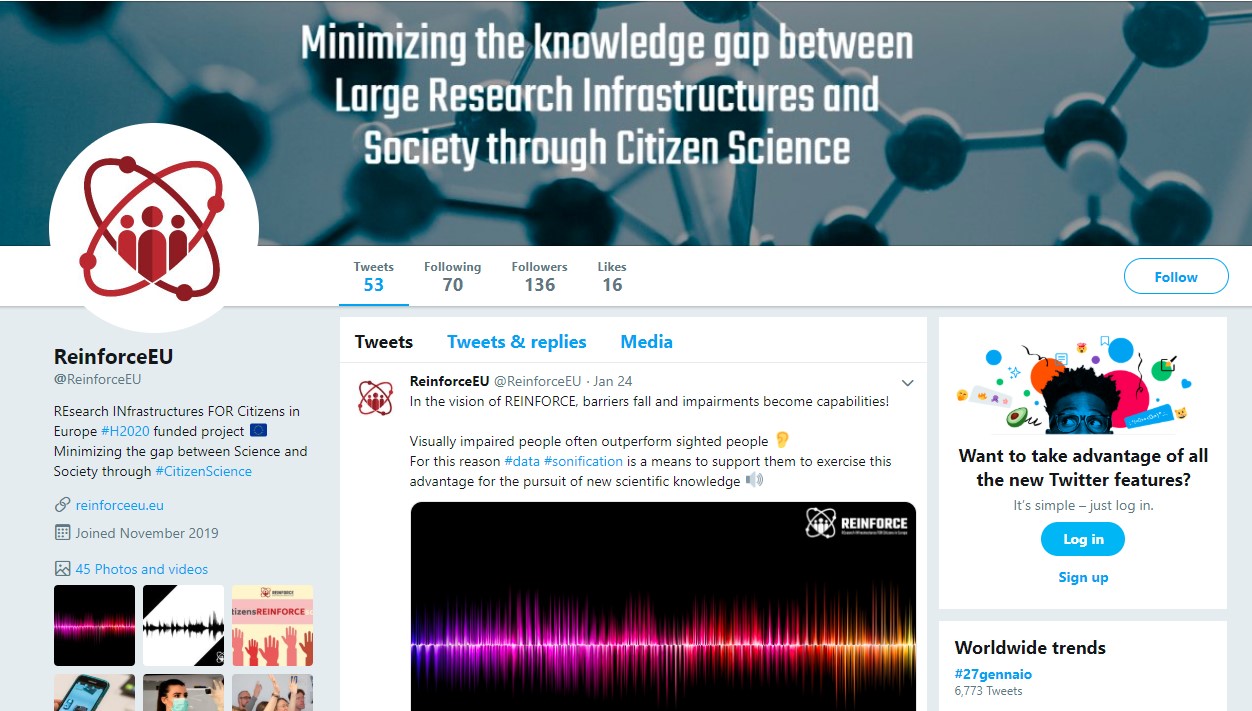 FIGURE 5 – REINFORCE TWITTER ACCOUNT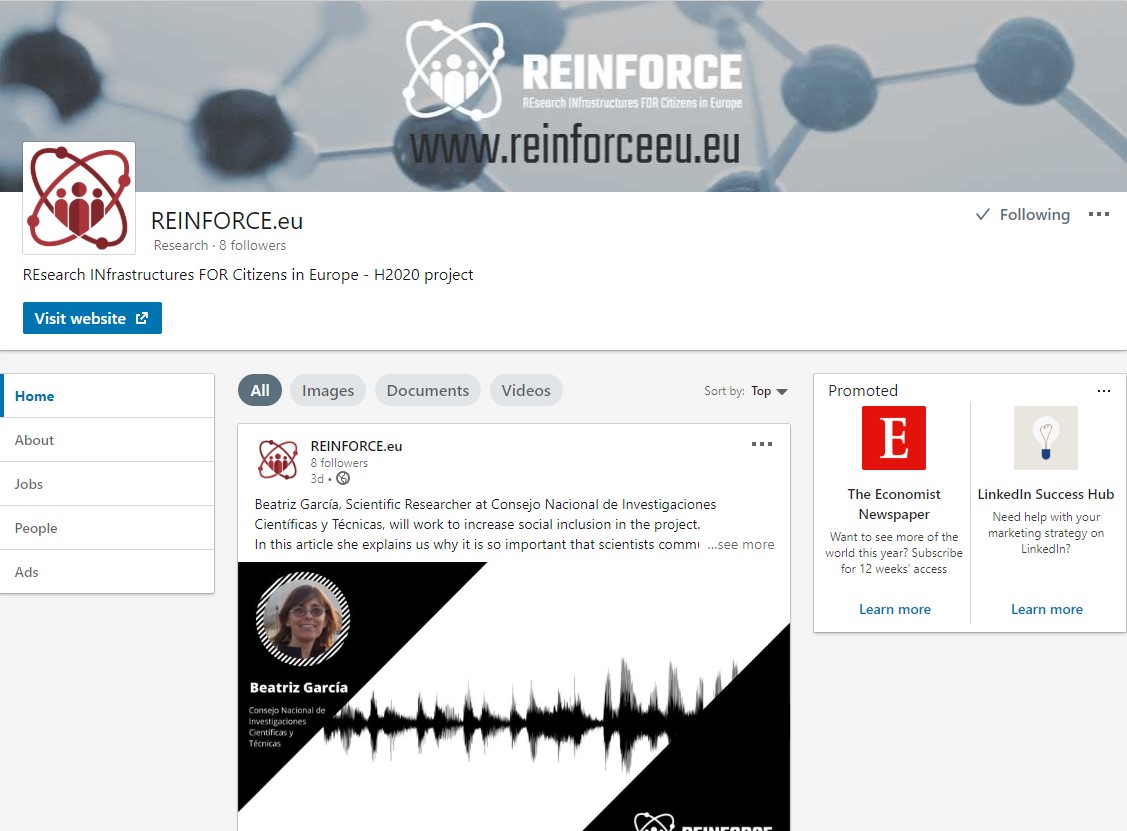 FIGURE 6 – REINFORCE LINKEDIN ACCOUNT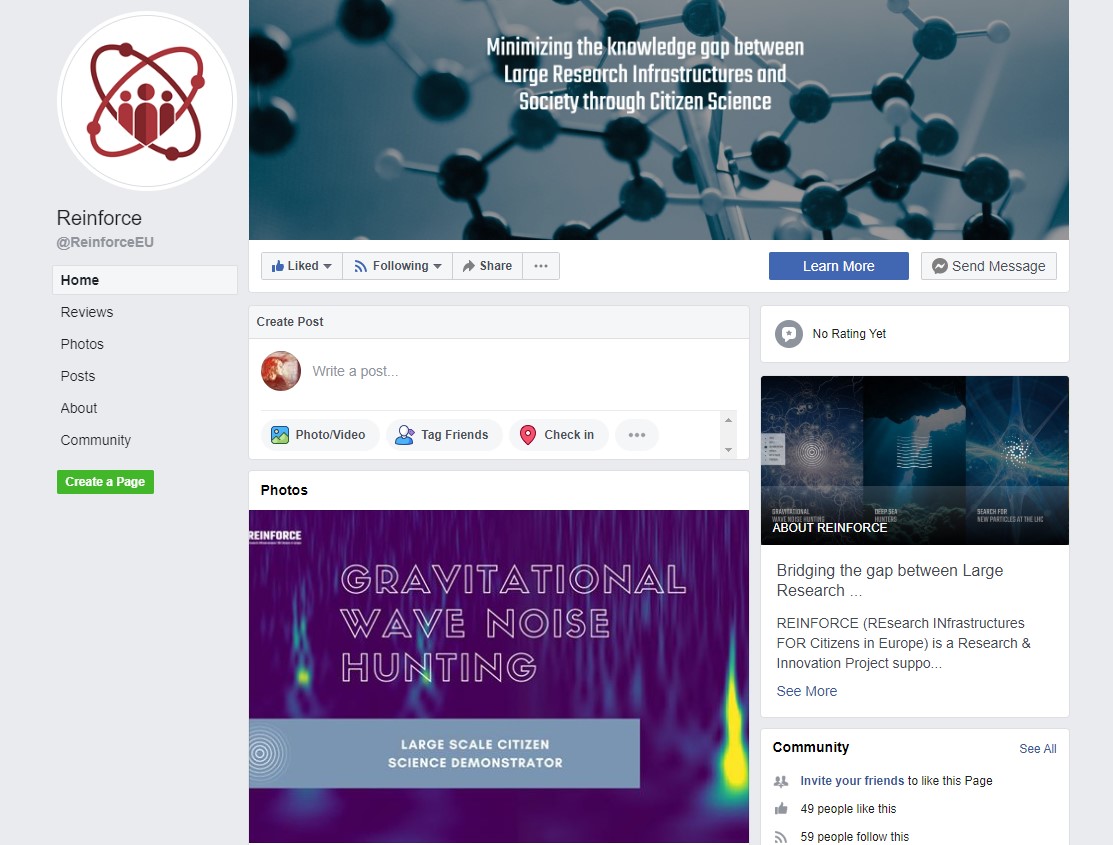 FIGURE 7 – REINFORCE FACEBOOK ACCOUNTTwitterTwitter is mainly used to provide brief real-time updates and news, but also as a tool to share generic information about citizen science, inform about the project, and promote event activities.As of writing this document, the REINFORCE Twitter account has already constructed a solid base of XXX followers fitting several profiles: relevant Horizon 2020 projects related to citizen science, national associations working in citizen science, non-European projects about citizen science, scientists, researchers, consortium partners and official EC accounts. The REINFORCE Twitter account is intended to reach a broader audience and send out specifically tailored messages to different stakeholders on particular occasions. So far, the REINFORCE Twitter account has been very active in engaging with different stakeholders with more than XXX tweets sent. We report some examples of the best performing tweets.TABLE 1 – EXAMPLES OF TWEETSLinkedInLinkedIn is mainly used to bring on board new relevant stakeholders and to reach the scientific and research community.LinkedIn is also contextualised Social Network which gives the opportunity to introduce and promote research outcomes to a well-fit audience, to bring forward production and dissemination of scientific knowledge and find strategic partnerships.At the time of writing the REINFORCE LinkedIn profile has made XX connections.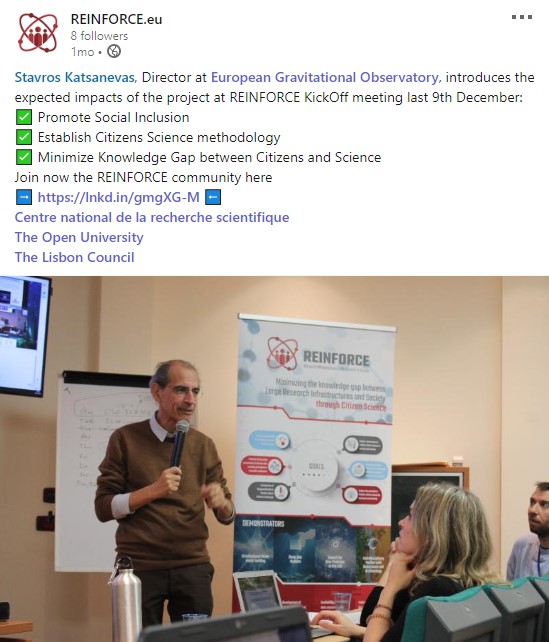 FIGURE 8 – EXAMPLE OF LINKEDIN POSTFacebookFacebook is mainly used to bring on board new relevant stakeholders and to reach the broad public.At the time of writing the REINFORCE Facebook profile has XX followers and XX likes.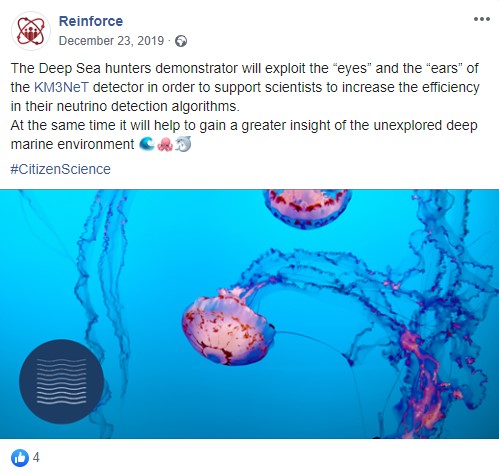 FIGURE 9 – EXAMPLE OF FACEBOOK POSTPosterThe usage of Poster as one of the key-asset for REINFORCE Communication Strategy combines multiple advantages:High efficiency with an affordable costVersatility: posters can be displayed in a wide range of locationsEncourage an active response (like during “Poster Sessions” at events/fairs)Flexible Design to appeal diverse kind of audience (possibility to leverage eye-catching graphic design, tailored written content or even QR code to drive people to the website)A first poster was produced for the project at M2, to be shown at future events. The poster focuses on REINFORCE main goals and highlights the four citizen science large-scale projects that will be carried out during REINFORCE lifespan. The poster includes also a brief introduction of the project, logos of the partners involved, official hashtag and a “call-to-action” to join the community through the website or social media channels.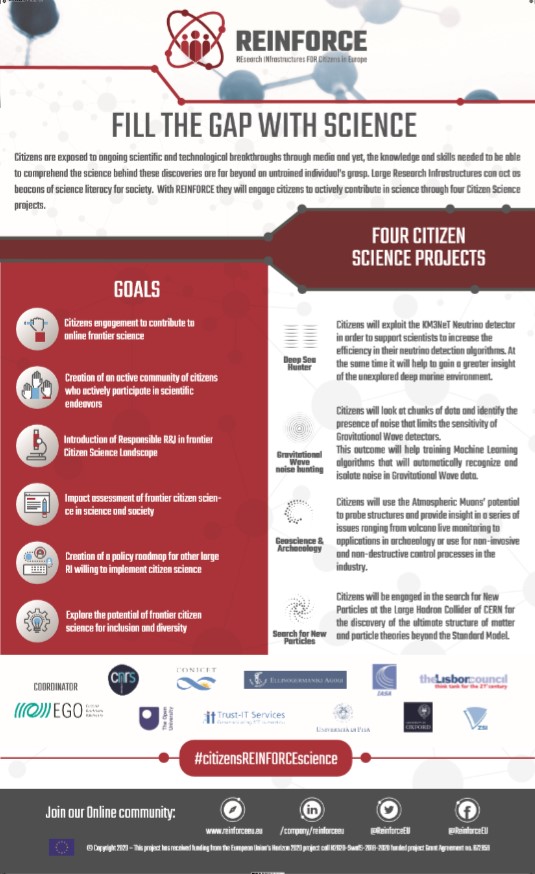 FIGURE 10 – POSTERFour other posters will be done before M36.Roll- up bannerRoll-Up Banners are an additional promotional tool that REINFORCE Consortium will leverage to support the Communication strategy of the project. Roll-Up Banner (or Pull-Up Banner) encompasses tangible multiple benefits as the following:High portability: Roll-Up banners are lightweight, designed to be easy to manage and moved around in different context (trade shows, fairs, exhibitions or simply stalled in offices)Easy installation and set-upRoll-Up Banner are reusable and long-lasting thanks to their laminated print (sustainable aspect is taken into account)Possibility to grab quickly attention and to provide content rich information to the viewersSuitable for outdoor as well as indoor environmentsThe branded project Roll-Up Banner provides a general overview of the project and has been already used at the kick-off meeting of the project.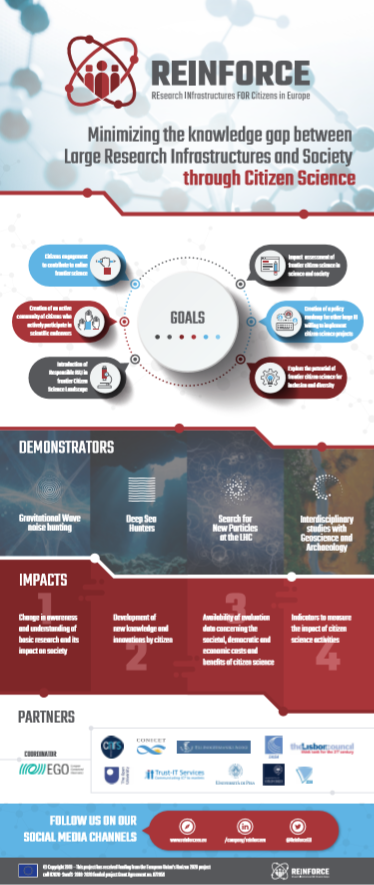 FIGURE 11 – ROLL-UP BANNERFlyer and BrochureCollaterals such Flyers and Brochures will help in building REINFORCE Visual Identity and implementing the dissemination and Stakeholder engagement strategy. Flyer and Brochures allow a fast promotion of the project and the opportunity to reach out to a wide audience both online and offline. Furthermore, they will be used to point out and bring to people’s attention the most relevant details of the project as well as to move people to interact with REINFORCE.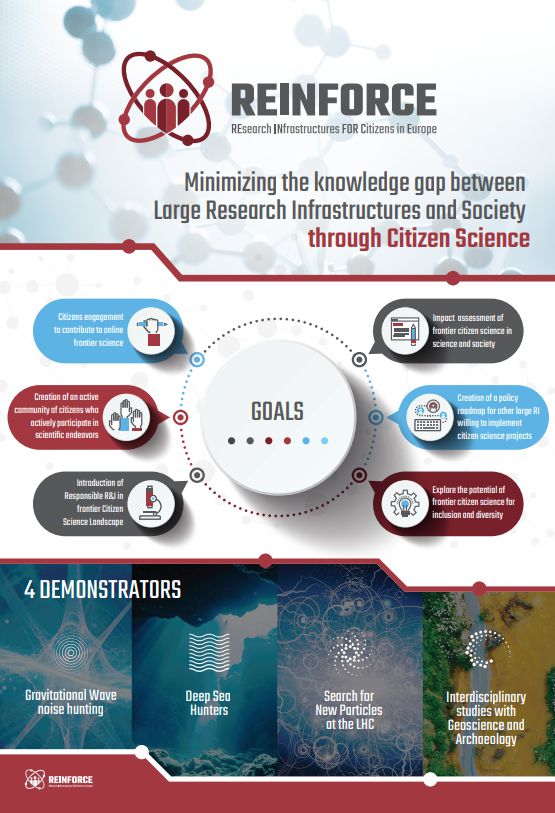 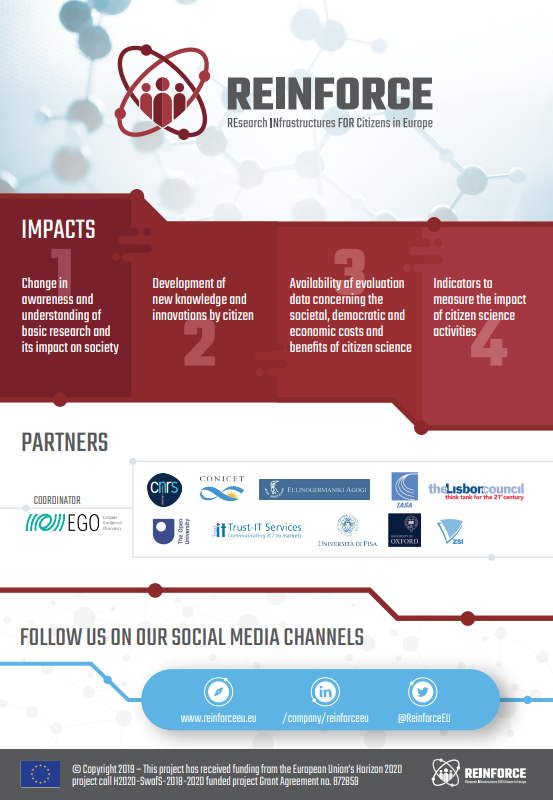 FIGURE 12 – FLYER COVER AND BACK COVER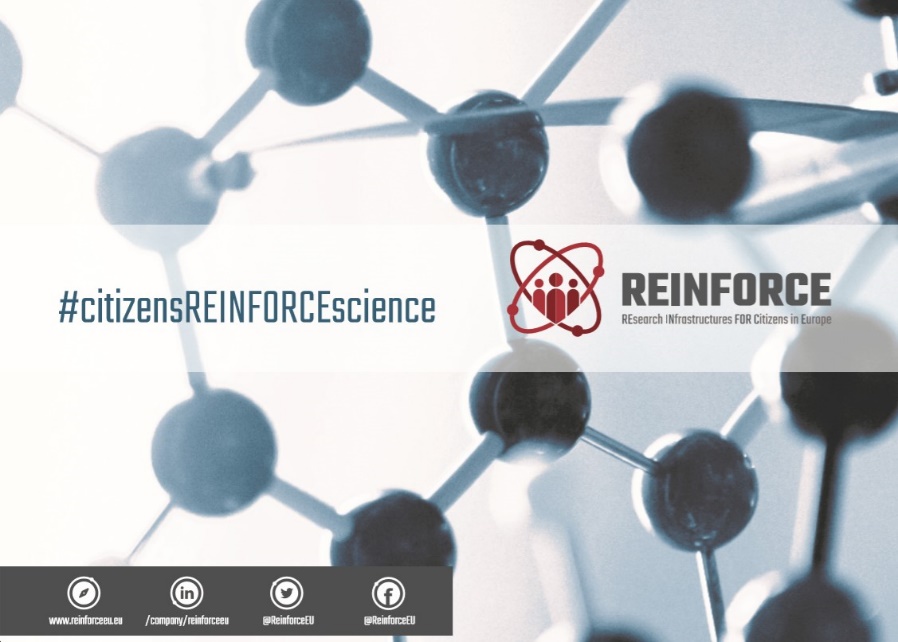 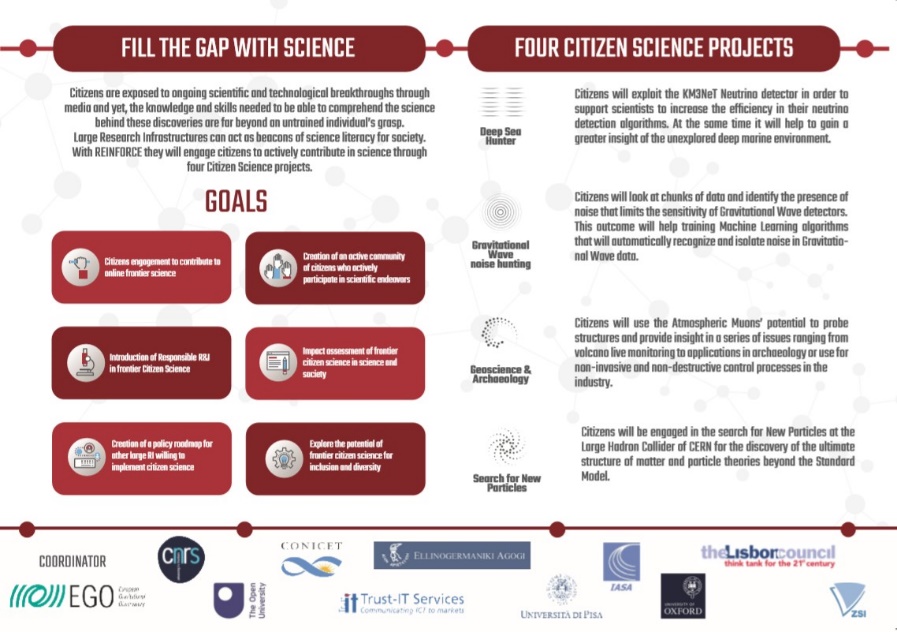 FIGURE 13 – BROCHUREPress ReleaseThe official start of the project was launched with the distribution of a Press Release (In M1) published through CORDIS, the Community Research and Development Information Service of the European Commission, to disseminate information on the project and its goal in the broadest sense. Press Release was also promoted on Partners websites and through the European Physical Society platform.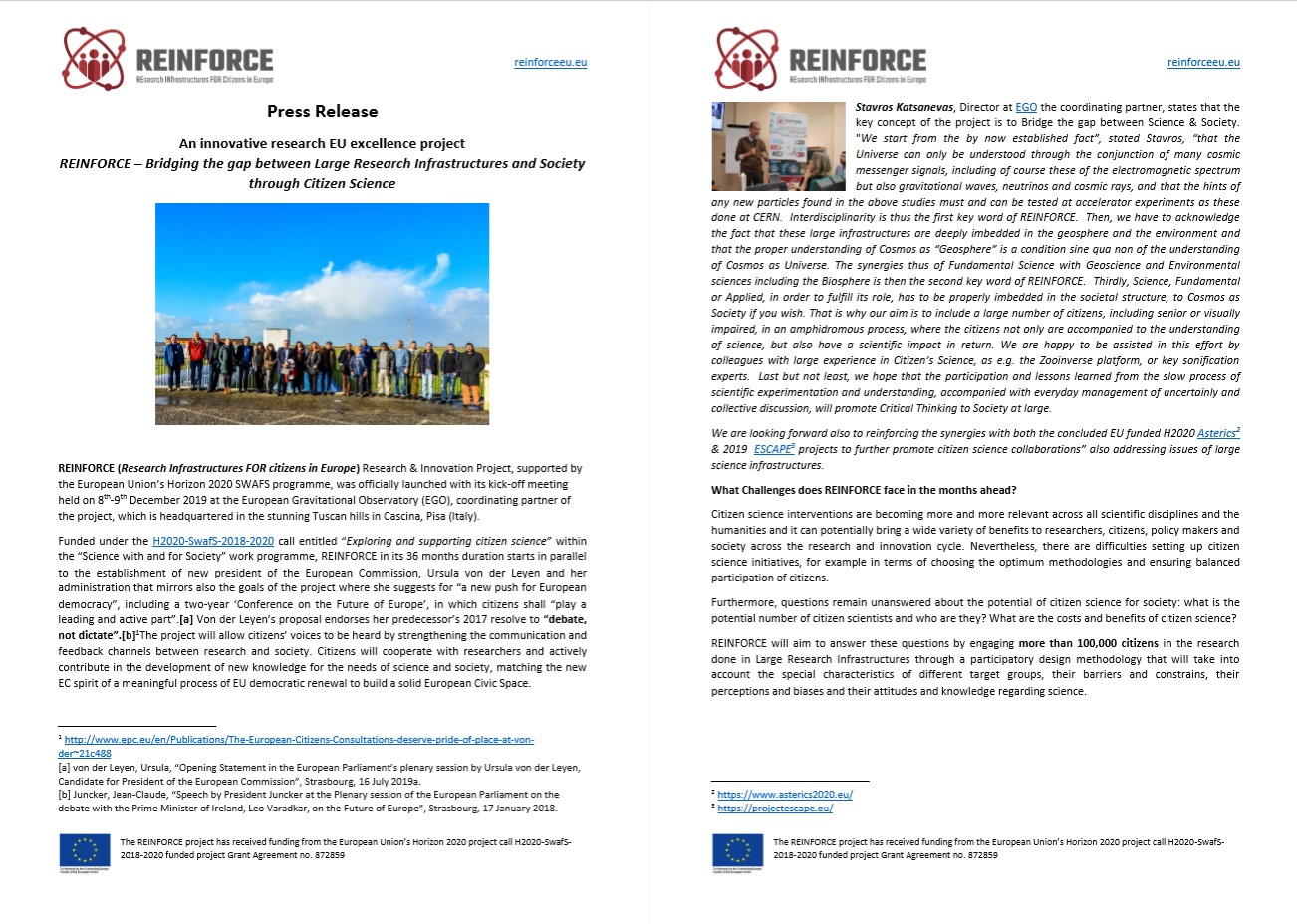 FIGURE 14 – PRESS RELEASENewsletter
Aimed at a general audience, a bi-monthly REINFORCE newsletter showcases project news, resources, the work of the citizen science community, highlighting the results of their transnational cooperation and the societal challenges they are addressing. The newsletter is coordinated by EA under WP8 and authored by the contribution of a different consortium member on a rotating basis.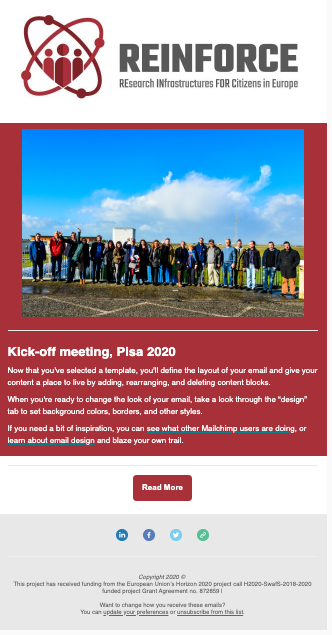 FIGURE 15 – NEWSLETTER TEMPLATEVideos
A series of three video interviews has been produced, aiming to give a high-level overview of the project. The interviews feature Stavros Katsanevas, director of the European Gravitational Observatory, REINFORCE Project Coordinator; Emmanuel Chaniotakis, researcher at the RnD Department of Ellinogermaniki Agogi School, WP8 Leader; and Christine Kourkoumelis, professor of Physics at the University of Athens and member of IASA’s Directorate, WP5 Leader. The videos are going to be used on REINFORCE’s social media and website.TABLE 2 – VIDEOSDissemination eventsEvents are profoundly instrumental in disseminating information about REINFORCE and engaging with various stakeholders and potential citizen scientists.The list below includes events where REINFORCE representatives have participated and future events where the participation of REINFORCE is under discussion. TABLE 3 – LIST OF EVENTSConclusionsThe dissemination of REINFORCE’ outputs has two paramount objectives:Making the knowledge developed throughout the project available to the widest audience (through public disclosure of project results).Enhancing its exploitation potential (more stakeholders involved in the process).All the above-mentioned dissemination items and activities will serve the purpose to effectively address the target groups and to reflect a broad range of stakeholders of citizen science in order to ensure that several actors are kept continuously engaged in a two-way dialogue with the project at a local, national and EU level with the aim of raising awareness of citizen science and design among a broad segment of the public who currently does not identify them as a source of value.The target groups for the dissemination activities are broken down into equally important categories, as follows:Citizen ScientistsScientific and Research communityBroad PublicPolicy Makers (local, regional, national, European)Industry and Innovation The dissemination activities and all the material developed so far are directed towards all these categories alike, implementing in every individual case various communication tools and channels.Project TitleREsearch INfrastructures FOR Citizens in EuropeProject AcronymREINFORCEGrant Agreement No.872859Start Date of Project01.12.2019Duration of Project36 MonthsProject Websitewww.reinforceeu.euD10.2 Dissemination materialsD10.2 Dissemination materialsWork PackageD10.2 Dissemination materialsLead Author (Org)Contributing Author(s) (Org)Due DateDD.MM.YYYDateDD.MM.YYYVersionV1.0Dissemination LevelDissemination LevelXPU: PublicPP: Restricted to other programme participants (including the Commission)RE: Restricted to a group specified by the consortium (including the Commission)CO: Confidential, only for members of the consortium (including the Commission)VersionDateAuthor Notes0.128.01.2020Valeria AndreolliTable of Contents (ToC)0.204.02.2020Additional ToC sections0.3DD.MM.YYYContents for Deliverable Abstract, section 1 and 2.1, 2.20.4DD.MM.YYYContents for section 2.2, 2.3, 2.3.1, 2.3.2 and 2.3.30.5DD.MM.YYYContents for section 2.4, 2.5 and 2.60.6DD.MM.YYYContents for section 2.7, 2.8 and 2.90.7DD.MM.YYYContents for section 31.0DD.MM.YYYContents for section 4Terminology/AcronymDescriptionCNRSCentre National De La Recherche ScientifiqueCSACoordination and Support ActionDoADescription of ActionEAEllinogermanik i Agogi Scholi PanageaECEuropean CommissionEGOEuropean Gravitational ObservatoryEUEuropean UnionGAGrant Agreement to the project IASAInstitute of Accelerating Systems and ApplicationsKPIKey Performance IndicatorLCThe Lisbon Council For EconomicOUThe Open UniversityREAResearch Executive AgencyREINFORCEREsearch Infrastructure FOR Citizens in EuropeUOXFUniversity of OxfordWPWork PackageZSIZentrum Fur Soziale InnovationTweetResults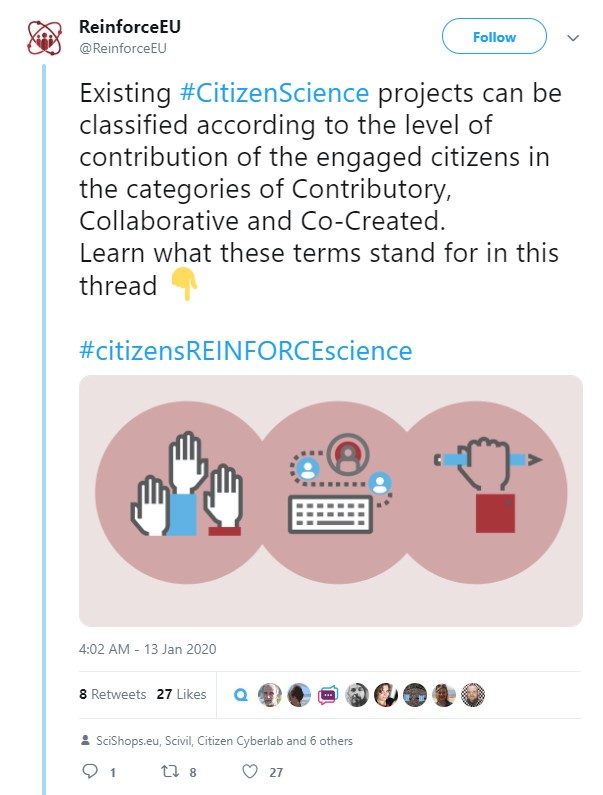 Total impressions: 2,820Total engagements: 73Likes: 27Media engagements: 16Profile clicks: 12Retweets: 8Detail expands: 5Hashtag clicks: 4Replies: 1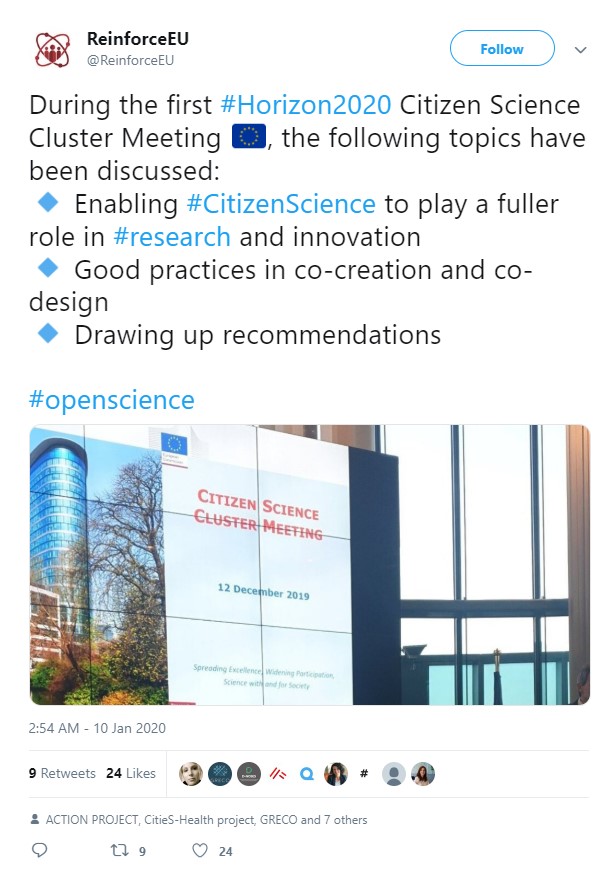 Total impressions: 2,694Total engagements: 51Likes: 24Retweets: 9Profile clicks: 7Media engagements: 5Detail expands: 5Hashtag clicks: 1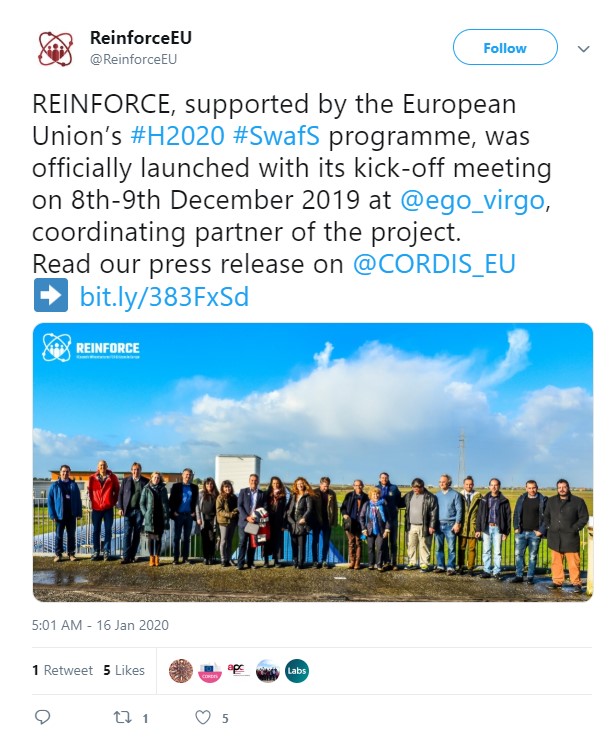 Total impressions: 2,515Total engagements: 28Media engagements: 10Likes: 5Link clicks: 5Detail expands: 4Profile clicks: 3Retweets: 1TitleLinkInterview with Stavros Katsanevashttps://youtu.be/0gJ0QWiJ3LYInterview with Emmanuel ChaniotakisInterview with Christine KourkoumelisTitleDateLocationOrganizerDescriptionHorizon 2020 Citizen Science Cluster Meeting12/12/2019Brussels, BelgiumResearch Executive Agency in cooperation with DG Research and InnovationThe event gathered every European project related to Citizen Science with a common aim to discuss the key outcomes, identify the difficulties and make some recommendations for the new Horizon Europe Programme to come.Three workshops were covering areas of common interest:Challenges: Enabling citizen science to play a fuller role in research and innovationGood practices in co-creation and co-designDrawing up recommendationsScience in the City Festival5-9/07/2020Trieste, ItalyEuroScience Open Forum (ESOF)The event is one of the largest public engagement in science and technology events in Europe. The participation of REINFORCE is being considered.European Researchers' Night25/09/2020European Gravitational Observatory (EGO)European Researchers’ Nights are public events dedicated to bringing researchers closer to the public, highlighting the impact of research on our daily lives.EGO will organize some events as part of the initiative as it did in the last years.IAUS 367: Education and Heritage in the Era of Big Data in Astronomy9-14/12/2020Bariloche, ArgentinaInternational Astronomical Union (IAU)The goal of the Symposium is to foster inclusiveness in the advancement of astronomy and facilitate the advancement of the next generation of astronomers and scientists, through encouragement of the use of new methods of learning and best practices in pedagogy at different education levels.Beatriz García, WP7 leader, is directly involved in the organization of the event.